إعلان التسجيل و إعادة التسجيل 2022/2023يعلم مدير المدرسة العليا للفلاحة بالكاف كافة الطلبة المنتمين إلى المدرسة العليا أن التسجيل و إعادة التسجيل يتم وجوبا و حصريا عبر الموقع الموحد www.inscription.tnتسجيل الطلبة عن بعد:يتم تسجيل الطلبة عن بعد  قبل يوم 26 أوت 2022 بالنسبة لطلبة تكوين المهندسين و الإجازة.معاليم التسجيل:بالنسبة لطلبة السنتين الأولى و الثانية إجازة:القسط الأول 48.000 دينارا و 400 مليما مفصلة كما يلي 40.000 دينارا معلوم التسجيل + 05 دنانير معلوم الانخراط في الصندوق الوطني للضمان الاجتماعي + 3400 مليما معلوم الانخراط في تعاونية الحوادث المدرسية و الجامعية.القسط الثاني 30 دينارا.بالنسبة لطلبة التكوين الهندسي و السنة الثالثة إجازة:القسط الأول: 58.000 دينارا و 400 مليم مفصلة كما يلي:50 دينارا معلوم التسجيل + 05 دنانير معلوم الانخراط في الصندوق الوطني للضمان الاجتماعي +  3400 مليما معلوم الانخراط في تعاونية الحوادث المدرسية و الجامعية.القسط الثاني: 40 دينارا.ملاحظة: يمكن للطالب دفع معاليم التسجيل للقسطين الأول و الثاني معا و يكون معلوم التسجيل المطلوب في هذه الحالة مجموع معلومي القسط الأول و الثاني.استكمال التسجيل:تتم عمليات استكمال التسجيل بالمدرسة و انطلاق الدروس حسب الرزنامة المدرجة بالجدول التالي: يتعين استكمال التسجيل بتوفير الوثائق المطلوبة التالية:بالنسبة للطلبة الجدد:إجازة:  بطاقة التعيين، وصل دفع معاليم التسجيل، 02 صور شمسية، نسخة من بطاقة التعريف الوطنية، نسخة من كشف أعداد الباكالوريا مشهود بمطابقتها للأصل، و ظرفان متنبران يحملان عنوان الطالب، الدفتر الصحي و شهادة في الفحص الطبي: بطاقة التعيين، وصل دفع معاليم التسجيل، 02 صور شمسية، نسخة من بطاقة التعريف الوطنية، نسخة من كشف أعداد الباكالوريا، نسخة من شهادة الباكالوريا و نسخة من كشف الإعداد للسنة الأولى و الثانية تحضيري  ، ظرفان متنبران يحملان عنوان الطالب، الدفتر الصحي و شهادة المغادرة.بالنسبة للطلبة القدامى المنتمين الى المؤسسة:وصل دفع معاليم التسجيل و نسخة من بطاقة التعريف الوطنية، 4 صور شمسية و ظرفان متنبران يحملان عنوان الطالب.بالنسبة للطلبة القدامى القادمين من مؤسسة أخرى:وصل دفع معاليم التسجيل و نسخة من بطاقة التعريف الوطنية، الدفتر الصحي، 4 صور شمسية و شهادة مغادرة و نسخ من كشوف أعداد السنوات السابقة بما في ذلك كشف أعداد الباكالوريا و ظرفان متنبران يحملان عنوان الطالب.الفحص الطبي الجامعي:الطلبة الجدد: تعلم المدرسة العليا للفلاحة بالكاف جميع الطلبة الجدد الموجهين إليها إنه عليهم الاستظهار بوصل يفيد الفحص الطبي الجامعي ليتمكنوا من الحصول على شهادة تسجيل وبطاقة طالب ويمكنهم القيام بهذه العملية بأقرب مركز صحة أساسية لمقر سكناهم.الطلبة القدامى: بإمكان الطلبة القدامى القيام بالفحص الطبي إذا استحقوا أو رغبوا في ذلك بقرب مركز صحة أساسية لمقر سكناهم. بالنسبة لطلبة التسجيل الاستثنائي:يتعين على الطلبة الذين استوفوا حقهم في الترسيم أن يبادروا بتقديم مطالب في التسجيل الاستثنائي مرفقة بكشف الأعداد للسنة الجامعية 2021-2022 و ذلك قبل يوم 26 أوت 2022.  بالنسبة للتسجيل بالمبيت الجامعي: يتم توفير السكن الجامعي حسب طاقة الاستيعاب المتوفرة بالمبيت. ملاحظة:    يتمتع بالسكن الجامعي طلبة السنة الأولى مرحلة إجازة و السنة الأولى مرحلة مهندس إناثا و ذكورا و الذين تتوفر فيهم الشروط كما يتمتع أيضا طالبات السنة الثانية إجازة و مهندس فقط، أما بالنسبة للبقية عليهم تقديم مطالب للإسعاف عن طريق الفاكس قبل إنطلاق الدروس و يتم النظر فيها بداية من 03 سبتمبر 2022.    M.A.R.H.P.I.R.E.S.A.ECOLE SUPERIEURE D’AGRICULTURE DU KEF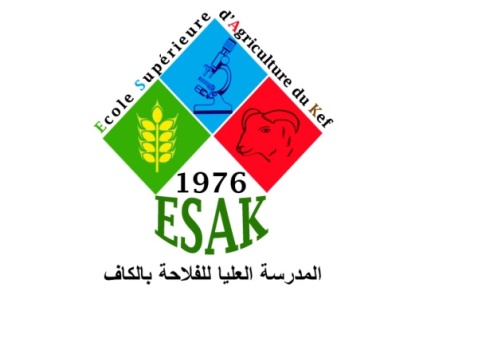 وزارة الفلاحة والمواردالمائية والصيد البحريمؤسسة البحث و التعليم العالي الفلاحيالمدرسة العليا للفلاحة بالكافالسنة و الشعبةتاريخ استكمال التسجيلانطلاق الدروسطلبة الإجازة (أولى و ثانية و ثالثة)الاثنين 12 سبتمبر 202212 سبتمبر 2022طلبة التكوين الهندسي (أولى و ثانية و ثالثة)الخميس01 سبتمبر  202201 سبتمبر 2022